CyflwyniadMae’n ofyniad dan Ddeddf Llywodraeth Leol ac Etholiadau (Cymru) 2021 fod cynghorau yn parhau i adolygu eu perfformiad drwy hunanasesiad, gyda’r angen i gyhoeddi adroddiad yn cyflwyno casgliadau’r hunanasesiad unwaith bob blwyddyn ariannol. Hwn yw ail adroddiad hunanasesiad Cyngor Bwrdeistref Sirol Blaenau Gwent ar gyfer blwyddyn 2022/23. Ffocws yr hunanasesiad yw'r blaenoriaethau yng Nghynllun Corfforaethol y Cyngor, a adwaenir fel Amcanion Llesiant,  ac asesu i weld pa mor dda y mae'r Cyngor yn teimlo iddo gyflawni'r rhain a ble mae arno angen gwella ymhellach. Dyma Amcanion Llesiant Cynllun Corfforaethol 2022/27:Uchafu dysgu a sgiliau i bawb er mwyn creu Blaenau Gwent sy’n llewyrchus, yn ffynnu ac yn gydnerth;Ymateb i'r argyfwng natur a hinsawdd a galluogi cymunedau cysylltiedig;Cyngor uchelgeisiol a blaengar yn darparu gwasanaethau o ansawdd uchel ar yr adeg gywir ac yn y lle cywir; aGrymuso cymunedau a'u cefnogi i fod yn ddiogel, yn annibynnol ac yn gydnerth.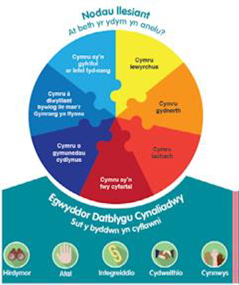 Er mwyn cyd-fynd â gofynion Deddf Llesiant Cenedlaethau'r Dyfodol (Cymru) 2015, mae'r Cyngor hefyd wedi darparu asesiad yn erbyn:Yr egwyddor datblygu cynaliadwy;Saith maes corfforaethol cynllunio; a'r Nodau Llesiant. Drwy bob adran o’r hunanasesiad mae’r Cyngor wedi ystyried:Pa mor dda ydyn ni’n gwneud? Naratif o’r gweithgaredd a fu;Sut wyddom ni hynny? Y dystiolaeth ansoddol a meintiol a roddwyd; a Beth a sut y gallwn ni wneud yn well? Camau gweithredu dros y blynyddoedd i ddod. Datblygwyd yr hunanasesiad hwn ar adeg benodol ac mae’n cynnwys yr wybodaeth oedd ar gael bryd hynny. Mae ymagwedd y Cyngor at hunanasesiad yn broses adolygu barhaus a hyblyg a chaiff yr asesiad ei ddiweddaru fel a phan ddaw mwy o wybodaeth ar gael. Mae’r Cyngor hefyd yn cydnabod y bydd y broses hunanasesu yn esblygu dros gyfnod i ddiwallu gofynion Deddf Llywodraeth Leol ac Etholiadau (Cymru) 2021 a chaiff y trefniadau eu diwygio fel sy’n briodol wrth symud ymlaen er mwyn cael rhaglen effeithiol o adolygu a gwerthuso yn ei lle i herio effeithlonrwydd y gwasanaethau a ddarperir. Yn rhan o'r broses hon, mae'r Cyngor yn mynd ati'n weithgar i hyrwyddo gweithgareddau cyfranogiad ac ymgysylltiad ac i gymryd rhan weithgar ynddynt gyda grwpiau amrywiol a’r gymuned, fodd bynnag, bydd gwaith pellach ar y gweill trwy gydol y flwyddyn er mwyn sicrhau ein bod yn cyrraedd ymhellach ac er mwyn hyrwyddo tryloywder mewn ffordd sy'n cyd-fynd a'n Strategaeth Ymgysylltiad a Chyfranogiad a fydd yn cael ei chymeradwyo yn gynnar yn 2024.Fel cyngor gweithiwn i ddull ‘Un Cyngor’ a chaiff hyn ei weld drwy’r ddogfen i gyd gyda gwahanol enghreifftiau a thystiolaeth o weithgaredd yn disgyn o dan nifer o’r blaenoriaethau a’r themâu strategol. Caiff cynnydd a heriau eu dynodi ym mhob rhan o’r ddogfen hefyd. Mae’r Cyngor yn croesawu unrhyw adborth a all fod gennych am Hunanasesiad 2022/23. Mae eich barn yn bwysig i ni ac rydym eisiau gwybod pa wybodaeth yr hoffech ei gweld a sut yr hoffech ein gweld yn adrodd amdani. Gofynnir i chi gysylltu â’r tîm gan ddefnyddio’r manylion yng nghefn y ddogfen os hoffech roi adborth am yr Asesiad neu os hoffech gael y ddogfen mewn fformat gwahanol, e.e. print bras, Braille, fersiwn sain ayb. Tîm Perfformiad CorfforaetholCyngor Bwrdeistref Sirol Blaenau GwentSwyddfeydd CyffredinolHeol Gwaith DurGlynebwy, NP23 6AAE-bost: pps@blaenau-gwent.gov.ukThis document is available in English             Mae’r ddogfen hon ar gael yn Saesneg. 